تأكيد مقابلة تخفيف الأعباء الماليةالتاريخ:تأكيد مقابلة تخفيف الأعباء الماليةالتاريخ: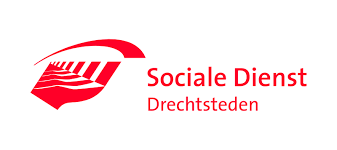  لقد ناقشنا اليوم كيفية دفع التكاليف الشهرية لمنزلك، مثل الإيجار والكهرباء والغاز والتأمين الصحي الخاص بك، خلال الأشهر الستة المقبلة. لسداد هذه التكاليف سوف نستخدم دخلك من مؤسسة Sociale Dienst Drechtsteden، وبدلات السلطات الضريبية والدخول الأخرى، على سبيل المثال المُكتسبة من العمل.سوف يتم دفع التكاليف الشهرية للإيجار والطاقة والمياه والتأمين الصحي من هذا الدخل. وسوف يتم أيضًا استخدام قروض مؤسسة Sociale Dienst Drechtsteden لسداد تكاليف الإيجار الأول وتأثيث منزلك.وذلك منصوص عليه في المادة 56أ من قانون المشاركة. وهو ما يُسمَّى بتخفيف الأعباء المالية.وسوف يتم دفع المبلغ المتبقي لك كل شهر كبدل معيشة. لقد ناقشنا اليوم كيفية دفع التكاليف الشهرية لمنزلك، مثل الإيجار والكهرباء والغاز والتأمين الصحي الخاص بك، خلال الأشهر الستة المقبلة. لسداد هذه التكاليف سوف نستخدم دخلك من مؤسسة Sociale Dienst Drechtsteden، وبدلات السلطات الضريبية والدخول الأخرى، على سبيل المثال المُكتسبة من العمل.سوف يتم دفع التكاليف الشهرية للإيجار والطاقة والمياه والتأمين الصحي من هذا الدخل. وسوف يتم أيضًا استخدام قروض مؤسسة Sociale Dienst Drechtsteden لسداد تكاليف الإيجار الأول وتأثيث منزلك.وذلك منصوص عليه في المادة 56أ من قانون المشاركة. وهو ما يُسمَّى بتخفيف الأعباء المالية.وسوف يتم دفع المبلغ المتبقي لك كل شهر كبدل معيشة. لقد ناقشنا اليوم كيفية دفع التكاليف الشهرية لمنزلك، مثل الإيجار والكهرباء والغاز والتأمين الصحي الخاص بك، خلال الأشهر الستة المقبلة. لسداد هذه التكاليف سوف نستخدم دخلك من مؤسسة Sociale Dienst Drechtsteden، وبدلات السلطات الضريبية والدخول الأخرى، على سبيل المثال المُكتسبة من العمل.سوف يتم دفع التكاليف الشهرية للإيجار والطاقة والمياه والتأمين الصحي من هذا الدخل. وسوف يتم أيضًا استخدام قروض مؤسسة Sociale Dienst Drechtsteden لسداد تكاليف الإيجار الأول وتأثيث منزلك.وذلك منصوص عليه في المادة 56أ من قانون المشاركة. وهو ما يُسمَّى بتخفيف الأعباء المالية.وسوف يتم دفع المبلغ المتبقي لك كل شهر كبدل معيشة.البيانات الشخصيةالبيانات الشخصيةالبيانات الشخصيةرقم خدمة المواطن (BSN):الاسم العائلي:الاسم الشخصي:تاريخ الميلاد:اسم ورقم الشارع:الرمز البريدي والمدينة:الدخلالدخلالدخلالوصف:إعانة مؤسسة Sociale Dienst Drechtstedenإعانة مؤسسة Sociale Dienst Drechtstedenأي دخل آخر، إن وُجِد:التوقيعالتوقيعالتوقيعالمكان   …..............................................    التاريخ  ………………………………….. توقيع حامل تصريح الإقامة                                 ……………………………………المكان   …..............................................    التاريخ  ………………………………….. توقيع حامل تصريح الإقامة                                 ……………………………………المكان   …..............................................    التاريخ  ………………………………….. توقيع حامل تصريح الإقامة                                 ……………………………………